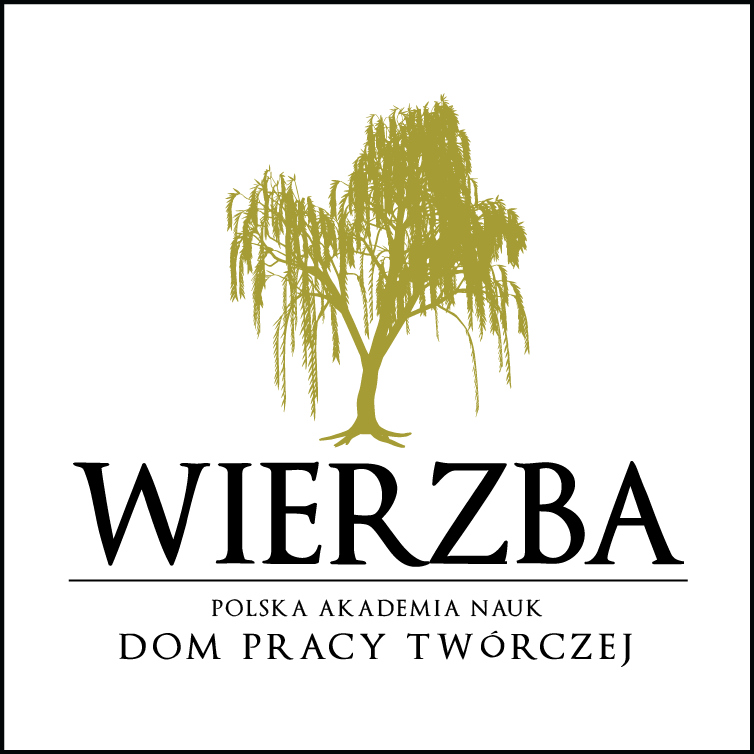 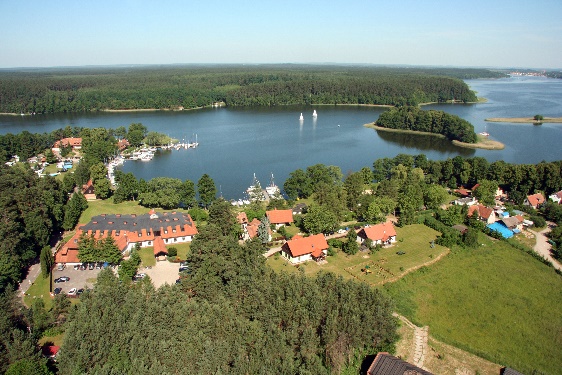 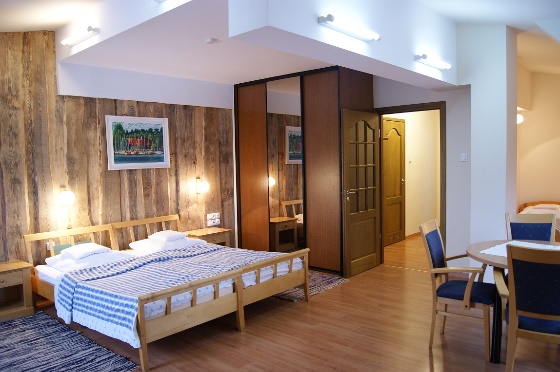 O F E R T A  dla pracowników i emerytowanych pracowników
Polskiej Akademii Nauk i ich rodzinPracownicy, Członkowie PAN oraz emerytowani pracownicy PAN-  10% rabatuDom Pracy Twórczej „WIERZBA” k. Ruciane-Nida zaprasza pracowników, emerytów  i Członków Polskiej Akademii Nauk do wypoczynku w ośrodku położonym na Mazurach, w sercu Puszczy Piskiej, na styku trzech jezior Bełdany, Śniardwy i Mikołajskie.Do dyspozycji Gości udostępniamy pokoje w kilku budynkach, o zróżnicowanym standardzie(wszystkie wyposażone w łazienki). Zapraszamy na stronę internetową http://wierzba.pan.pl/ gdzie znajdują się szczegółowe informacje o pokojach oraz cenach.Z racji bardzo atrakcyjnego położenia, w sezonie letnim panuje tu duży ruch turystyczny, dlatego też zachęcamy do odwiedzania Wierzby wiosną i jesienią. Wówczas zapewniamy spokojny wypoczynek, relaks i możliwość cieszenia się pięknem otaczającej przyrody. Zapraszamy na grzybobrania, spacery z kijkami nordic - walking i wycieczki rowerowe wśród puszczańskich lasów z dzikimi końmi. 
W ośrodku dysponujemy także mini siłownią, sauną, stołem do bilarda i tenisa stołowego, piłkarzyki oraz biblioteczką. Dla najmłodszych proponujemy salę zabaw oraz zewnętrzny plac zabaw.Ośrodek posiada własny port żeglarski, w którym istnieje możliwość wypożyczenia kajaków, łodzi żaglowej Omega (dla posiadaczy patentu min. Żeglarza), jachtu żaglowego lub łodzi motorowej( bez uprawnień - po krótkim przeszkoleniu).W grill-barze zlokalizowanym przy porcie oferujemy pizzę z pieca opalanego drewnem. Zapraszamy także do restauracji PANorama z widokiem na jezioro Bełdany, słynącej z wyśmienitej kuchni. 
Do specjalności szefowej kuchni należą m.in.: sandacz w sosie kurkowym, zupa rybna, pierogi z sandaczem lub mięsem a także w sezonie pierogi z jagodami.